Maturitní témata - německý jazyk,  školní rok 2020 /2021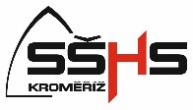  hotelnictví, gastronomie, podnikáníRodina, přátelé, mezilidské vztahyBydlení, domov, nejbližší okolíDomácnost, práce v domácnostiKaždodenní život, režim dneVýznamné dny, svátky, oslavyVolný čas, zábava, koníčkyCestování, dovolená, prázdniny Doprava, dopravní prostředkyZdraví a hygiena, zdravý životní stylJídlo a pití, stravování Nákupy, platby Škola, vzděláváníPovolání, zaměstnání, práce Služby – nabídka a využití Kulturní život – televize, knihy, kino, divadlo, hudbaŽivotní prostředí, ochrana ŽPPříroda, počasí    Česká republika Německy mluvící země Město, kde studujuKroměříž, 23. října 2020							Mgr. Ivana Hašová v. r.ředitelka školy